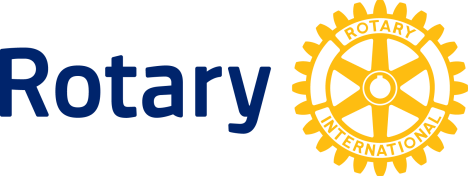 CONSENT FOR PUBLICATION OF PERSONAL PARTICULARSRotary Club of ……………..I (Name)        ____________________________________________________Of (Address) ____________________________________________________                       ____________________________________________________Telephone:    _________________   Email Address: ____________________Being a Rotarian and Club member, or wife, partner or guest of a member,  by signing this document CONSENT to my name, photograph (or photograph of my child/children under the age of 18),  being published in: Rotary Club Bulletins, Rotary Club Websites, Facebook, Rotary District Publications & Websites, Rotary International Publications & local media.UNTIL SUCH TIME AS I NOTIFY YOU IN WRITING OF THE WITHDRAWAL OF THE CONSENT HEREBY GIVEN.I understand that my consent to publish does not mean that publication will necessarily occur.  I understand that future withdrawal of consent will result in cessation of publication only; NOT RECALL of publications already circulated.SIGNATURE: ______________________________________ DATE: __________	